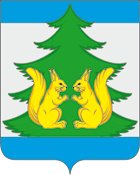 Контрольно-счетная комиссия муниципального образования «Ленский муниципальный район»ул. Бр.Покровских,  д.19,  с.Яренск,   Ленский р-н,   Архангельская область      165780, тел.(818 59) 5-25-84, email ksklensky@mail.ru_______________________________________Заключениео результатах экспертно-аналитического мероприятия«Экспертиза муниципальных программ» 1. Основание для проведения экспертно-аналитического мероприятия: п.7 ч.2 ст. 9 Федерального закона от 07.02.2011 № 6-ФЗ «Об общих принципах организации и деятельности контрольно-счетных органов субъектов Российской Федерации и муниципальных образований», п.3.8  плана работы контрольно-счетной комиссии МО «Ленский муниципальный район» на 2016 год.        2. Предмет экспертно-аналитического мероприятия:   муниципальная программа  «Охрана здоровья граждан Ленского района на 2017-2019 годы».3. Объект (объекты) экспертно-аналитического мероприятия: Администрация МО «Ленский муниципальный район».4. Срок проведения экспертно-аналитического мероприятия с 17 ноября по 22 ноября 2016 года.        5. Цель экспертно-аналитического мероприятия:   выявление или подтверждение отсутствия нарушений и недостатков в муниципальной программе, создающих условия неправомерного и (или) неэффективного использования средств бюджета муниципального района, невыполнения (неполного выполнения) задач и функций муниципального района. В ходе экспертизы осуществляется содержательное рассмотрение и оценка муниципальной программы.6. Результаты мероприятия.Заключение подготовлено Контрольным органом МО «Ленский муниципальный район» на основании п.7 ч.2 ст.9 Федерального закона от 07.02.2011 № 6-ФЗ «Об общих принципах организации и деятельности контрольно-счетных органов субъектов РФ и муниципальных образований», Положения о контрольно-счётной комиссии муниципального образования «Ленский муниципальный район», утверждённого Решением Собрания депутатов МО «Ленский муниципальный район» от 29.02.2012г. № 143, с изменениями и  планом работы контрольно-счетной комиссии муниципального образования «Ленский муниципальный район» (далее КСК) на 2016 год.                                                  В КСК для проведения экспертизы поступили следующие документы:Постановление Администрации МО «Ленский муниципальный район»  от 06.06.2016 № 322 «Об утверждении перечня муниципальных программ МО «Ленский муниципальный район», разрабатываемых в 2016 году»Постановление Администрации МО «Ленский муниципальный район» от 19.09.2016 № 535-н «Об утверждении муниципальной программы «Охрана здоровья граждан  Ленского района на 2017-2019 годы».Постановление Администрации МО «Ленский муниципальный район» от 30.04.2014 № 283-н «Об утверждении Порядка разработки и реализации муниципальных программ МО «Ленский муниципальный район» (далее – Порядок № 283-н)  Паспорт муниципальной программы «Охрана здоровья граждан  Ленского района на 2017-2019 годы» с приложениями. 	В соответствии с Постановлением Администрации МО «Ленский муниципальный район» от 06.06.2016 года №322 «Об утверждении перечня муниципальных программ МО «Ленский муниципальный район», разрабатываемых в 2016 году» утвержден перечень муниципальных программ МО «Ленский муниципальный район», разрабатываемых в 2016 году. Муниципальная программа  «Охрана здоровья граждан  Ленского района на 2017-2019 годы» включена в утвержденный перечень.         Рассмотрев постановление и прилагаемые к нему документы, КСК отмечает следующее:Постановлением № 535-н от 19.09.2016 года утверждена муниципальная программа «Охрана здоровья граждан  Ленского района на 2017-2019 годы» (далее – Программа).Ответственным исполнителем (разработчиком) Программы утвержден Отдел по вопросам молодежи, спорта, НКО, культуры и туризма Администрации МО «Ленский муниципальный район». Одним из полномочий Администрации является утверждение и реализация муниципальных программ. В нарушение ст. 179 БК РФ, гл.6 ст.37 п.20 Устава  МО «Ленский муниципальный район» Администрации МО «Ленский муниципальный район» не утверждена как ответственный исполнитель.     В соответствии с приложением №1 Порядка № 283-н соисполнителями  программы могут быть исполнительный орган Администрации  МО «Ленский муниципальный район», органы местного   самоуправления муниципальных образований    поселений, а также иные юридические и физические лица, определенные соответствии с законодательством о размещении заказов на поставку товаров,   выполнение работ, оказание услуг для муниципальных нужд).  В нарушение  Порядка № 283-н    соисполнителем программы утверждено ГБУЗ АО «Яренская ЦРБ».  КСК считает, что ГБУЗ АО «Яренская ЦРБ» может быть участником Программы, но не соисполнителем.   Утверждение программы направлено на достижение цели:укрепление здоровья населения Ленского района на основе содействия в повышении доступности и качества медицинской помощи и ведения здорового образа жизни.4. Срок реализации программных мероприятий утвержденной Программы установлен с 01.01.2017 года на 3 года, на 2017-2019 года. В паспорте Программы нарушены требования, предъявляемые к целям программы (п.12 Порядка № 283-н) по привязке к временному графику, не указаны этапы реализации программы.5. В соответствии с п.12 Порядка № 283-н в паспорте муниципальной программы указываются номера и наименования включенных в муниципальную программу подпрограмм. В случае отсутствия подпрограмм в позиции «перечень подпрограмм» (в паспорте) указываются слова «Подпрограммы отсутствуют». В нарушение вышеизложенного в позиции «перечень подпрограмм» указано слово «нет».6. В соответствии с п.13 «Рассмотрение и утверждение проекта муниципальной программы» Порядка № 283-н предоставлен лист согласования проектов.    Согласно пп.2 п.13 Порядка № 283-н отдел экономики и прогнозирования оценивает  представленный проект,  принимая во внимание:         приоритетный характер проблемы, предлагаемой для программного решения;обоснованность, комплексность программных мероприятий, сроки их реализации;привлечение средств областного, федерального бюджетов  и  бюджетов поселений, внебюджетных средств для реализации программы в увязке с возможностями за счет средств муниципального бюджета; реальность и обоснованность объемов и источников финансирования, подтвержденных экономическими расчетами и согласием органов местного самоуправления (поселений) или организаций о долевом участии в финансировании;социально-экономическую эффективность программы, ожидаемые конечные результаты реализации программы  и ее влияние на структурные и экономические изменения в различных сферах экономики и социальной сфере района;наличие проектной документации и заключения государственной экспертизы при включении в программу мероприятий по строительству и реконструкции объектов;невозможность либо нецелесообразность  осуществления мероприятий  программы в рамках текущей деятельности разработчика программы.Не предоставлена информация с оценкой (заключением) отдела экономики, о том, что программа подлежит утверждению, и оценкой ее эффективности.По результатам анализа муниципальной программы КСК установлено:1. В соответствии с паспортом Программы цель Программы - укрепление здоровья населения Ленского района на основе содействия в повышении доступности и качества медицинской помощи и ведения здорового образа жизни, что соответствует разделу II «Разработка муниципальной программы» Порядка № 283-н. Вместе с тем, раздел "Перечень программных мероприятий" должен содержать перечень мероприятий, которые предлагается реализовать для решения задач муниципальной  программы и достижения поставленных целей. Мероприятия должны быть увязаны по срокам, ресурсам и в итоге обеспечивать достижение целевых индикаторов и показателей соответствующих задач программы. Мероприятия программы должны быть конкретными, исключающими неясность толкования, направленными на получение конечного результата, подлежащего оценке (п.12 Порядка № 283-н). По мнению КСК перечень основных мероприятий программы не исключают неясность толкования и не отражают конкретные показатели получение конечного результата. Детальная информация изложена в таблице 1.Таблица 1   1. КСК обращает внимание на то, что при выполнении задачи «содействие укомплектованию лечебно-профилактических учреждений района медицинскими кадрами» кроме утвержденных мероприятий Программы можно было бы отразить (внести изменения) такие мероприятия (не требующих финансирования) как:-  формирование банка данных о наличии вакантных мест в ГБУЗ «Яренская ЦРБ»;- посещение медицинских учебных учреждений с целью привлечения выпускников в район;- проведение в образовательных учреждениях профориентационных бесед по вопросам выбора дальнейшей профессии – врач, и т. д.        По мероприятию «Предоставление жилых помещений специализированного жилого фонда МО «Ленский муниципальный район» ожидаемым результатом реализации мероприятия является   «Обеспечение жильем до 4 медицинских работников» нет привязки к временному графику.           КСК считает, что перечень мероприятий, которые предлагается реализовать для решения задачи 1 муниципальной программы и в итоге обеспечить достижение целевых индикаторов и показателей соответствующей задачи не корректен. 2. КСК считает, что мероприятие «Капитальный ремонт, реконструкция и ремонт зданий и помещений» финансирование которого будет осуществляться, за счет средств областного бюджета включено в перечень не корректно. На момент  разработки, рассмотрения и утверждения проекта Программы  финансирование  ГБУЗ «Яренская ЦРБ» осуществляется за счет средств областного бюджета, следовательно, денежные потоки не пойдут через районный бюджет.             2. Порядок расчета и источники информации о значениях целевых показателей муниципальной Программы (далее - Порядок расчета) установлен не корректно:Таблица 2   Абсолютное число – показатель не несет информации о порядке расчета целевых показателей Программы. Например,  обеспеченность врачебными кадрами,  количество мероприятий по формированию здорового образа жизни и т.д.   Источником информации по целевому показателю «Количество акций, мероприятий по пропаганде здорового образа жизни» указано «Отчетность», следовало бы  отразить конкретный источник.              3. В разделе 3 Программы объем финансирования по мероприятиям Программы   увязан с номерами задач, что  способствует решению задач, поставленных целевой программой и является  эффективным расходованием бюджетных средств.  Вместе с тем в разделе IV «Механизм реализации Программы» отражено, что реализация мероприятий Перечня программных мероприятий Программы осуществляется:- по пункту 1.1. через участие в областной государственной программе;- по пункту  2.1. через участие в областной государственной программе «Развитие здравоохранения Архангельской области на 2013 -2020 годы», привлеченных средств и средств благотворительного фонда «ИЛИМ – Гарант». КСК установлено, что реализация мероприятий по пункту 1.1. (приобретение служебного жилья для медицинских работников) через участие в областной государственной программе  - не указано название действующей областной государственной программы, по которой бы  предоставлялись средства областного бюджета на приобретение служебного жилья для медицинских работников. Реализация мероприятий по пункту  2.1 через участие в областной государственной программе «Развитие здравоохранения Архангельской области на 2013 -2020 годы», в которой конкретно не прописано, в каком объеме будут направлены средства на капитальный ремонт, реконструкция и ремонт зданий и помещений.4. КСК обращает внимание, что в соответствии Порядка № 283-н включение в проект муниципальной программы финансирование мероприятий за счет средств иных источников, кроме  муниципального бюджета, должно быть подтверждено соглашениями (договорами) о намерениях между муниципальным заказчиком и организациями,  органами государственной власти субъекта, органами местного самоуправления (поселений), подтверждающими финансирование целевой программы за счет средств внебюджетных источников, средств областного бюджета, федерального бюджета. КСК установлено, что финансирование мероприятий за счет средств иных источников, кроме  муниципального бюджета ни чем не подтверждено.         5.КСК обращает внимание на отсутствие количественной и качественной оценки ожидаемых конечных результатов, которые должны быть достигнуты от реализации мероприятий Программы. 4. В Пояснительной записке по Программе запланированы расходы на:- предоставление жилых помещений специализированного жилого фонда МО «Ленский муниципальный район» медицинским работникам.По запланированным расходам отсутствует финансовое обеспечение и документальное подтверждение объемов планируемых расходов.           5.По результатам эффективности использования средств бюджета КСК установлено:     - нарушен порядок разработки и реализации муниципальных программ. Отсутствует расчет в части финансового обеспечения муниципальной программы.Вывод:  С учетом изложенного финансово-экономическую экспертизу утвержденной муниципальной программы «Охрана здоровья граждан  Ленского района на 2017-2019 годы» невозможно провести в полном объеме, так как предполагаемые расходы не подтверждены расчетами. Председатель контрольно счетной комиссии   МО «Ленский муниципальный район»                                                        С.Е. АлексееваЗаместитель председателя контрольно счетной комиссии   МО «Ленский муниципальный район»                                                        А.В. Корольковаот 22 ноября  2016 года №  108Председателю Собрания депутатов МО «Ленский муниципальный район»       Т.С. Лобановой,Главе   МО «Ленский муниципальный район»А.Г.Торковуп/пНаименованиеПаспорт ПрограммыПеречень программных мероприятий муниципальной программы1Перечень основных   
мероприятий         
Программы            «Кадровая политика»1«Содействие укреплению материально-технической базы ЛПУ»2«Содействие повышению качества медицинской помощи онкологическим больным»«Реализация мероприятий по популяризации  здорового образа жизни» 1.1. Приобретение служебного жилья для  медицинских работников.11.2Предоставление жилых помещений специализированного жилого фонда МО «Ленский муниципальный район».1 1.3. Мероприятия по повышению престижа профессии медицинского работника, чествование медицинских работников по случаю юбилеев, профессиональных праздников медицинским работникам2.1. Капитальный ремонт, реконструкция и ремонт зданий и помещений23.1. Оплата проезда онкологических больных в онкологический диспансер 2 раза в год       4.1. Организация и проведение мероприятий по профилактике заболеваний и пропаганде здорового образа жизни4.2. Привлечение специалистов в район по обучению навыкам здорового образа жизни4.3.Санитарно-гигиеническое просвещение населения через СМИ, интернет- сайт, приобретение и изготовление информационных и методических материалов по пропаганде здорового образа жизниНаименование целевых показателей ПрограммыПорядок расчетаИсточник информации1.Молодые специалисты, приехавшие работать в район                  Абсолютное числоИнформация ГБУЗ АО «Яренская ЦРБ»2.Количество зданий и помещений учреждений здравоохранения, прошедших капитальный ремонт,  реконструкцию, ремонт    Абсолютное числоИнформация ГБУЗ АО «Яренская ЦРБ»4. Количество акций, мероприятий по пропаганде здорового образа жизниАбсолютное числоОтчетность